Media Questions for 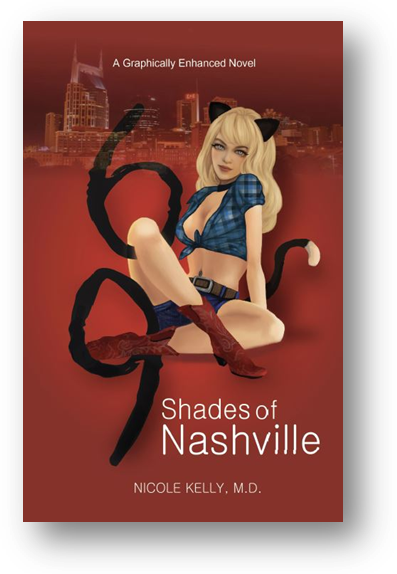 Nicole Kelly, M.D. author of69 Shades of : Sociopathic Sex Southern StyleWhat inspired you to write 69 Shades of ?What was the most difficult part of writing this book?What did you enjoy most about writing this book?How much of this book is autobiographical?How did you come up with the title 69 Shades of : Sociopathic Sex Southern Style?What were your goals and intentions in this book, and how well do you feel you achieve them?Tell us a little bit about your main character, and narrator, Nashville Kitty. How did you go about creating her?What exactly is sociopathic behavior and how does it differ (if at all) from psychopathic behavior?Is sociopathy curable? Are people born with it? Is there a foolproof way to identify a sociopath like NashvilleKitty?Why did you decide to use sex as the theme to play out the sociopathic behavior of Nashville Kitty?Kitty subscribes to a cheater’s dating website. What is your own personal take on cheating?There are 300 wonderful graphics in your book. Did you draw them? Why did you decide to use graphics in your novel and how do they give the reader a perspective different than the narrative?This book has a lot of themes in it. Tell us why you added a religious element to your novel.Is the book being set in  important?Did you learn anything from writing your book and what was it?Do you hear from your readers much? What kinds of things do they say? How has the feedback been so far?Up next, you are writing a non-fiction book on Sexopathy: The Sociopathic Sex Addict. Can you tell us about that?Will we see any more novels with NashvilleKitty in them?